O QUE SÃO OS DIREITOS HUMANOS, E PARA QUÊ SERVEM?Olá, pessoal!	Hoje nós vamos começar definitivamente o conteúdo do 2º bimestre. Vamos continuar aprendendo sobre os desafios e problemas da democracia, agora falando em especial sobre a construção da democracia em nível mundial. Acompanhem atentamente as instruções para a realização da atividade:1. Vocês lerão a Declaração Universal dos Direitos Humanos de 1948, um documento fundamental que estabelece os Direitos Humanos a serem respeitados por todo o mundo. Aqueles que puderem ler o documento inteiro aproveitará muito mais, mas como é um texto longo para apenas uma aula, vamos dividir a leitura entre os grupos da seguinte forma:Link para o texto: https://nacoesunidas.org/wp-content/uploads/2018/10/DUDH.pdfPreâmbulo – TODOS devem ler;Artigos I ao XV – Miguel, Amanda, João Paulo, Robert, Lorena, Theo;Artigos XVI ao XXX – Carol, Maria Clara, Gabriel, Beatriz, Isabela;
2. Após a leitura, escreva com suas próprias palavras e de forma completa e detalhada a atividade abaixo: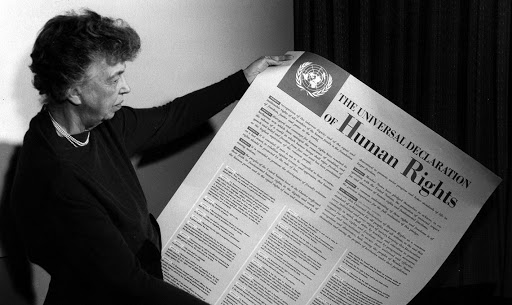 a) Faça um TOP 3 dos direitos que você considera mais necessários nos dias de hoje. Justifique suas escolhas.4. Volte ao início do TAD, coloque seu nome, horário de início e término e DPO.5. Poste a atividade no moodle e salve uma cópia com você. Vamos precisar dela na próxima videoconferência.Caso tenha dúvidas com a atividade, chame o professor no Google Hangouts durante o horário de aula: vinicius.araujo.ieijf2@gmail.comHorário de inícioHorário de términoTempo total (min.)DPO